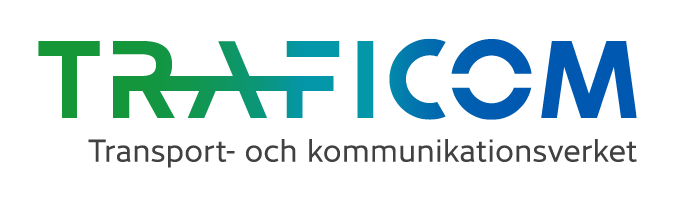 RADIOLÄNK	RLRADIOLÄNK	RLRADIOLÄNK	RLRADIOLÄNK	RLRADIOLÄNK	RLRADIOLÄNK	RLRADIOLÄNK	RLRADIOLÄNK	RLRADIOLÄNK	RLRADIOLÄNK	RLRADIOLÄNK	RLRADIOLÄNK	RLRADIOLÄNK	RLRADIOLÄNK	RLRADIOLÄNK	RLRADIOLÄNK	RLAnsökan om
tillståndAnsökan om
tillståndAnsökan om
tillståndAnsökan om 
frekvensreserveringAnsökan om 
frekvensreserveringAnsökan om 
frekvensreserveringAnsökan om 
frekvensreserveringAnsökan om 
frekvensreserveringAnsökan om 
frekvensreserveringAnsökan om 
frekvensreserveringAnsökan om 
frekvensreserveringAnsökan om 
frekvensreserveringSÖKANDENS UPPGIFTERSÖKANDENS UPPGIFTERSÖKANDENS UPPGIFTERSÖKANDENS UPPGIFTERSÖKANDENS UPPGIFTERSÖKANDENS UPPGIFTERSÖKANDENS UPPGIFTERSÖKANDENS UPPGIFTERSÖKANDENS UPPGIFTERSÖKANDENS UPPGIFTERSÖKANDENS UPPGIFTERSÖKANDENS UPPGIFTERSÖKANDENS UPPGIFTERSÖKANDENS UPPGIFTERSÖKANDENS UPPGIFTERSÖKANDENS UPPGIFTERSÖKANDENS UPPGIFTERSÖKANDENS UPPGIFTERSÖKANDENS UPPGIFTERSÖKANDENS UPPGIFTERSÖKANDENS UPPGIFTERSÖKANDENS UPPGIFTERSÖKANDENS UPPGIFTERSÖKANDENS UPPGIFTERSÖKANDENS UPPGIFTERSÖKANDENS UPPGIFTERSÖKANDENS UPPGIFTERSÖKANDENS UPPGIFTERSÖKANDENS UPPGIFTERSÖKANDENS UPPGIFTERSökandens namnSökandens namnSökandens namnSökandens namnSökandens namnSökandens namnSökandens namnSökandens namnSökandens namnSökandens namnSökandens namnSökandens namnSökandens namnSökandens namnKundnummerKundnummerKundnummerKundnummerKundnummerKundnummerKundnummerKundnummerKundnummerFO-nummerFO-nummerFO-nummerFO-nummerFO-nummerFO-nummerFO-nummerUtdelningsadressUtdelningsadressUtdelningsadressUtdelningsadressUtdelningsadressUtdelningsadressUtdelningsadressUtdelningsadressUtdelningsadressUtdelningsadressUtdelningsadressUtdelningsadressUtdelningsadressUtdelningsadressPostnummerPostnummerPostnummerPostnummerPostnummerPostkontorPostkontorPostkontorPostkontorPostkontorPostkontorPostkontorPostkontorPostkontorPostkontorPostkontorTelefonTelefonTelefonTelefonTelefonTelefonTelefonTelefonTelefonTelefonTelefonTelefonTelefonTelefonTelefonTelefonTelefonTelefonTelefonTelefonTelefonTelefonTelefonTelefonTelefonTelefonTelefonTelefonTelefonTelefonHandläggareHandläggareHandläggareHandläggareHandläggareHandläggareHandläggareHandläggareHandläggareHandläggareHandläggareHandläggareHandläggareHandläggareHandläggareHandläggareHandläggareHandläggareHandläggareHandläggareHandläggareHandläggareHandläggareHandläggareHandläggareHandläggareHandläggareHandläggareHandläggareHandläggareTelefonTelefonTelefonTelefonTelefonE-postE-postE-postE-postE-postE-postE-postE-postE-postE-postE-postE-postE-postE-postE-postE-postE-postE-postE-postE-postE-postE-postE-postE-postE-postTilläggsuppgifter (t.ex. avvikande faktureringsadress)Tilläggsuppgifter (t.ex. avvikande faktureringsadress)Tilläggsuppgifter (t.ex. avvikande faktureringsadress)Tilläggsuppgifter (t.ex. avvikande faktureringsadress)Tilläggsuppgifter (t.ex. avvikande faktureringsadress)Tilläggsuppgifter (t.ex. avvikande faktureringsadress)Tilläggsuppgifter (t.ex. avvikande faktureringsadress)Tilläggsuppgifter (t.ex. avvikande faktureringsadress)Tilläggsuppgifter (t.ex. avvikande faktureringsadress)Tilläggsuppgifter (t.ex. avvikande faktureringsadress)Tilläggsuppgifter (t.ex. avvikande faktureringsadress)Tilläggsuppgifter (t.ex. avvikande faktureringsadress)Tilläggsuppgifter (t.ex. avvikande faktureringsadress)Tilläggsuppgifter (t.ex. avvikande faktureringsadress)Tilläggsuppgifter (t.ex. avvikande faktureringsadress)Tilläggsuppgifter (t.ex. avvikande faktureringsadress)Tilläggsuppgifter (t.ex. avvikande faktureringsadress)Tilläggsuppgifter (t.ex. avvikande faktureringsadress)Tilläggsuppgifter (t.ex. avvikande faktureringsadress)Tilläggsuppgifter (t.ex. avvikande faktureringsadress)Tilläggsuppgifter (t.ex. avvikande faktureringsadress)Tilläggsuppgifter (t.ex. avvikande faktureringsadress)Tilläggsuppgifter (t.ex. avvikande faktureringsadress)Tilläggsuppgifter (t.ex. avvikande faktureringsadress)Tilläggsuppgifter (t.ex. avvikande faktureringsadress)Tilläggsuppgifter (t.ex. avvikande faktureringsadress)Tilläggsuppgifter (t.ex. avvikande faktureringsadress)Tilläggsuppgifter (t.ex. avvikande faktureringsadress)Tilläggsuppgifter (t.ex. avvikande faktureringsadress) BilagaUPPGIFTER OM RADIOSÄNDAREN
(Det geografiska användningsområdet för transportabla stationer skrivs in under punkten "Näradress")UPPGIFTER OM RADIOSÄNDAREN
(Det geografiska användningsområdet för transportabla stationer skrivs in under punkten "Näradress")UPPGIFTER OM RADIOSÄNDAREN
(Det geografiska användningsområdet för transportabla stationer skrivs in under punkten "Näradress")UPPGIFTER OM RADIOSÄNDAREN
(Det geografiska användningsområdet för transportabla stationer skrivs in under punkten "Näradress")UPPGIFTER OM RADIOSÄNDAREN
(Det geografiska användningsområdet för transportabla stationer skrivs in under punkten "Näradress")UPPGIFTER OM RADIOSÄNDAREN
(Det geografiska användningsområdet för transportabla stationer skrivs in under punkten "Näradress")UPPGIFTER OM RADIOSÄNDAREN
(Det geografiska användningsområdet för transportabla stationer skrivs in under punkten "Näradress")UPPGIFTER OM RADIOSÄNDAREN
(Det geografiska användningsområdet för transportabla stationer skrivs in under punkten "Näradress")UPPGIFTER OM RADIOSÄNDAREN
(Det geografiska användningsområdet för transportabla stationer skrivs in under punkten "Näradress")UPPGIFTER OM RADIOSÄNDAREN
(Det geografiska användningsområdet för transportabla stationer skrivs in under punkten "Näradress")UPPGIFTER OM RADIOSÄNDAREN
(Det geografiska användningsområdet för transportabla stationer skrivs in under punkten "Näradress")UPPGIFTER OM RADIOSÄNDAREN
(Det geografiska användningsområdet för transportabla stationer skrivs in under punkten "Näradress")UPPGIFTER OM RADIOSÄNDAREN
(Det geografiska användningsområdet för transportabla stationer skrivs in under punkten "Näradress")UPPGIFTER OM RADIOSÄNDAREN
(Det geografiska användningsområdet för transportabla stationer skrivs in under punkten "Näradress")UPPGIFTER OM RADIOSÄNDAREN
(Det geografiska användningsområdet för transportabla stationer skrivs in under punkten "Näradress")UPPGIFTER OM RADIOSÄNDAREN
(Det geografiska användningsområdet för transportabla stationer skrivs in under punkten "Näradress")UPPGIFTER OM RADIOSÄNDAREN
(Det geografiska användningsområdet för transportabla stationer skrivs in under punkten "Näradress")UPPGIFTER OM RADIOSÄNDAREN
(Det geografiska användningsområdet för transportabla stationer skrivs in under punkten "Näradress")UPPGIFTER OM RADIOSÄNDAREN
(Det geografiska användningsområdet för transportabla stationer skrivs in under punkten "Näradress")UPPGIFTER OM RADIOSÄNDAREN
(Det geografiska användningsområdet för transportabla stationer skrivs in under punkten "Näradress")UPPGIFTER OM RADIOSÄNDAREN
(Det geografiska användningsområdet för transportabla stationer skrivs in under punkten "Näradress")UPPGIFTER OM RADIOSÄNDAREN
(Det geografiska användningsområdet för transportabla stationer skrivs in under punkten "Näradress")UPPGIFTER OM RADIOSÄNDAREN
(Det geografiska användningsområdet för transportabla stationer skrivs in under punkten "Näradress")UPPGIFTER OM RADIOSÄNDAREN
(Det geografiska användningsområdet för transportabla stationer skrivs in under punkten "Näradress")UPPGIFTER OM RADIOSÄNDAREN
(Det geografiska användningsområdet för transportabla stationer skrivs in under punkten "Näradress")UPPGIFTER OM RADIOSÄNDAREN
(Det geografiska användningsområdet för transportabla stationer skrivs in under punkten "Näradress")UPPGIFTER OM RADIOSÄNDAREN
(Det geografiska användningsområdet för transportabla stationer skrivs in under punkten "Näradress")UPPGIFTER OM RADIOSÄNDAREN
(Det geografiska användningsområdet för transportabla stationer skrivs in under punkten "Näradress")UPPGIFTER OM RADIOSÄNDAREN
(Det geografiska användningsområdet för transportabla stationer skrivs in under punkten "Näradress")UPPGIFTER OM RADIOSÄNDAREN
(Det geografiska användningsområdet för transportabla stationer skrivs in under punkten "Näradress")Första ansökan Ändring: Ändring: Ändring: Ändring: Ändring: Ändring: Ändring: Ändring:Nuvarande hoppkod ochNuvarande hoppkod ochNuvarande hoppkod ochNuvarande hoppkod ochNuvarande hoppkod ochNuvarande hoppkod ochdärtill hörande tillståndsnrdärtill hörande tillståndsnrdärtill hörande tillståndsnrdärtill hörande tillståndsnrdärtill hörande tillståndsnrdärtill hörande tillståndsnrdärtill hörande tillståndsnrdärtill hörande tillståndsnrFrekvensreserveringens nrFrekvensreserveringens nrFrekvensreserveringens nrFrekvensreserveringens nrFrekvensreserveringens nrFrekvensreserveringens nrTillverkare och typbeteckningTillverkare och typbeteckningTillverkare och typbeteckningTillverkare och typbeteckningTillverkare och typbeteckningTillverkare och typbeteckningTillverkare och typbeteckningTillverkare och typbeteckningTillverkare och typbeteckningTillverkare och typbeteckningTillverkare och typbeteckningTillverkare och typbeteckningTillverkare och typbeteckningTillverkare och typbeteckningTillverkare och typbeteckningTillverkare och typbeteckningTillverkare och typbeteckningTillverkare och typbeteckningTillverkare och typbeteckningTillverkare och typbeteckningTillverkare och typbeteckningTillverkare och typbeteckningTillverkare och typbeteckningTillverkare och typbeteckningFrekvensområdeFrekvensområdeFrekvensområdeFrekvensområdeFrekvensområdeFrekvensområdeUteffekt (dBm) vid apparatens antennanslutningUteffekt (dBm) vid apparatens antennanslutningUteffekt (dBm) vid apparatens antennanslutningUteffekt (dBm) vid apparatens antennanslutningUteffekt (dBm) vid apparatens antennanslutningUteffekt (dBm) vid apparatens antennanslutningUteffekt (dBm) vid apparatens antennanslutningUteffekt (dBm) vid apparatens antennanslutningUteffekt (dBm) vid apparatens antennanslutningUteffekt (dBm) vid apparatens antennanslutningUteffekt (dBm) vid apparatens antennanslutningUteffekt (dBm) vid apparatens antennanslutningUteffekt (dBm) vid apparatens antennanslutning Analog Analog AnalogBandbredd (MHz)Bandbredd (MHz)Bandbredd (MHz)Bandbredd (MHz)Bandbredd (MHz)Bandbredd (MHz)Bandbredd (MHz)Bandbredd (MHz)Modulation (t.ex. FM)Modulation (t.ex. FM)Modulation (t.ex. FM)Modulation (t.ex. FM)Modulation (t.ex. FM)Modulation (t.ex. FM)Diversitet, om används Plats	 Frekvens	 Annat:      Diversitet, om används Plats	 Frekvens	 Annat:      Diversitet, om används Plats	 Frekvens	 Annat:      Diversitet, om används Plats	 Frekvens	 Annat:      Diversitet, om används Plats	 Frekvens	 Annat:      Diversitet, om används Plats	 Frekvens	 Annat:      Diversitet, om används Plats	 Frekvens	 Annat:      Diversitet, om används Plats	 Frekvens	 Annat:      Diversitet, om används Plats	 Frekvens	 Annat:      Diversitet, om används Plats	 Frekvens	 Annat:      Diversitet, om används Plats	 Frekvens	 Annat:      Diversitet, om används Plats	 Frekvens	 Annat:      Diversitet, om används Plats	 Frekvens	 Annat:       Digital Digital DigitalÖverföringskapacitet (Mbit/s)Överföringskapacitet (Mbit/s)Överföringskapacitet (Mbit/s)Överföringskapacitet (Mbit/s)Överföringskapacitet (Mbit/s)Överföringskapacitet (Mbit/s)Överföringskapacitet (Mbit/s)Överföringskapacitet (Mbit/s)Modulation (t.ex. 4PSK)Modulation (t.ex. 4PSK)Modulation (t.ex. 4PSK)Modulation (t.ex. 4PSK)Modulation (t.ex. 4PSK)Modulation (t.ex. 4PSK)UPPGIFTER OM PLACERINGEN AV ANTENNERNA (Om mastens position är ny eller om mastkod inte finns, bifoga en karta med mastens uppställningsplats utmärkt.)UPPGIFTER OM PLACERINGEN AV ANTENNERNA (Om mastens position är ny eller om mastkod inte finns, bifoga en karta med mastens uppställningsplats utmärkt.)UPPGIFTER OM PLACERINGEN AV ANTENNERNA (Om mastens position är ny eller om mastkod inte finns, bifoga en karta med mastens uppställningsplats utmärkt.)UPPGIFTER OM PLACERINGEN AV ANTENNERNA (Om mastens position är ny eller om mastkod inte finns, bifoga en karta med mastens uppställningsplats utmärkt.)UPPGIFTER OM PLACERINGEN AV ANTENNERNA (Om mastens position är ny eller om mastkod inte finns, bifoga en karta med mastens uppställningsplats utmärkt.)UPPGIFTER OM PLACERINGEN AV ANTENNERNA (Om mastens position är ny eller om mastkod inte finns, bifoga en karta med mastens uppställningsplats utmärkt.)UPPGIFTER OM PLACERINGEN AV ANTENNERNA (Om mastens position är ny eller om mastkod inte finns, bifoga en karta med mastens uppställningsplats utmärkt.)UPPGIFTER OM PLACERINGEN AV ANTENNERNA (Om mastens position är ny eller om mastkod inte finns, bifoga en karta med mastens uppställningsplats utmärkt.)UPPGIFTER OM PLACERINGEN AV ANTENNERNA (Om mastens position är ny eller om mastkod inte finns, bifoga en karta med mastens uppställningsplats utmärkt.)UPPGIFTER OM PLACERINGEN AV ANTENNERNA (Om mastens position är ny eller om mastkod inte finns, bifoga en karta med mastens uppställningsplats utmärkt.)UPPGIFTER OM PLACERINGEN AV ANTENNERNA (Om mastens position är ny eller om mastkod inte finns, bifoga en karta med mastens uppställningsplats utmärkt.)UPPGIFTER OM PLACERINGEN AV ANTENNERNA (Om mastens position är ny eller om mastkod inte finns, bifoga en karta med mastens uppställningsplats utmärkt.)UPPGIFTER OM PLACERINGEN AV ANTENNERNA (Om mastens position är ny eller om mastkod inte finns, bifoga en karta med mastens uppställningsplats utmärkt.)UPPGIFTER OM PLACERINGEN AV ANTENNERNA (Om mastens position är ny eller om mastkod inte finns, bifoga en karta med mastens uppställningsplats utmärkt.)UPPGIFTER OM PLACERINGEN AV ANTENNERNA (Om mastens position är ny eller om mastkod inte finns, bifoga en karta med mastens uppställningsplats utmärkt.)UPPGIFTER OM PLACERINGEN AV ANTENNERNA (Om mastens position är ny eller om mastkod inte finns, bifoga en karta med mastens uppställningsplats utmärkt.)UPPGIFTER OM PLACERINGEN AV ANTENNERNA (Om mastens position är ny eller om mastkod inte finns, bifoga en karta med mastens uppställningsplats utmärkt.)UPPGIFTER OM PLACERINGEN AV ANTENNERNA (Om mastens position är ny eller om mastkod inte finns, bifoga en karta med mastens uppställningsplats utmärkt.)UPPGIFTER OM PLACERINGEN AV ANTENNERNA (Om mastens position är ny eller om mastkod inte finns, bifoga en karta med mastens uppställningsplats utmärkt.)UPPGIFTER OM PLACERINGEN AV ANTENNERNA (Om mastens position är ny eller om mastkod inte finns, bifoga en karta med mastens uppställningsplats utmärkt.)UPPGIFTER OM PLACERINGEN AV ANTENNERNA (Om mastens position är ny eller om mastkod inte finns, bifoga en karta med mastens uppställningsplats utmärkt.)UPPGIFTER OM PLACERINGEN AV ANTENNERNA (Om mastens position är ny eller om mastkod inte finns, bifoga en karta med mastens uppställningsplats utmärkt.)UPPGIFTER OM PLACERINGEN AV ANTENNERNA (Om mastens position är ny eller om mastkod inte finns, bifoga en karta med mastens uppställningsplats utmärkt.)UPPGIFTER OM PLACERINGEN AV ANTENNERNA (Om mastens position är ny eller om mastkod inte finns, bifoga en karta med mastens uppställningsplats utmärkt.)UPPGIFTER OM PLACERINGEN AV ANTENNERNA (Om mastens position är ny eller om mastkod inte finns, bifoga en karta med mastens uppställningsplats utmärkt.)UPPGIFTER OM PLACERINGEN AV ANTENNERNA (Om mastens position är ny eller om mastkod inte finns, bifoga en karta med mastens uppställningsplats utmärkt.)UPPGIFTER OM PLACERINGEN AV ANTENNERNA (Om mastens position är ny eller om mastkod inte finns, bifoga en karta med mastens uppställningsplats utmärkt.)UPPGIFTER OM PLACERINGEN AV ANTENNERNA (Om mastens position är ny eller om mastkod inte finns, bifoga en karta med mastens uppställningsplats utmärkt.)UPPGIFTER OM PLACERINGEN AV ANTENNERNA (Om mastens position är ny eller om mastkod inte finns, bifoga en karta med mastens uppställningsplats utmärkt.)UPPGIFTER OM PLACERINGEN AV ANTENNERNA (Om mastens position är ny eller om mastkod inte finns, bifoga en karta med mastens uppställningsplats utmärkt.)Station 1Station 1Station 1Station 1Station 1Station 1Station 1Station 1Station 1Station 1Station 1Station 1Station 1Station 1Station 1Station 2Station 2Station 2Station 2Station 2Station 2Station 2Station 2Station 2Station 2Station 2Station 2Station 2Station 2Station 2Mastkod, om finnsMastkod, om finnsMastkod, om finnsNy, bifoga kartaNy, bifoga kartaNy, bifoga kartaNy, bifoga kartaNy, bifoga kartaHopplängd (km)Hopplängd (km)Hopplängd (km)Hopplängd (km)Hopplängd (km)Hopplängd (km)Mastkod, om finnsMastkod, om finnsMastkod, om finnsMastkod, om finnsMastkod, om finnsMastkod, om finnsMastkod, om finnsMastkod, om finnsNy, bifoga kartaNy, bifoga kartaNy, bifoga kartaKoordinater (E)Koordinater (E)Koordinater (E)Koordinater (E)Koordinater (E)Koordinater (E)Koordinater (N)Koordinater (N)Koordinater (N)Koordinater (N)Koordinater (N)Koordinater (N)Koordinater (N)Koordinater (N)Koordinater (N)Koordinater (E)Koordinater (E)Koordinater (E)Koordinater (E)Koordinater (E)Koordinater (E)Koordinater (E)Koordinater (E)Koordinater (N)Koordinater (N)Koordinater (N)Koordinater (N)Koordinater (N)Koordinater (N)Koordinater (N)Näradress, kommunNäradress, kommunNäradress, kommunNäradress, kommunNäradress, kommunNäradress, kommunNäradress, kommunNäradress, kommunTerrängens höjd (m)Terrängens höjd (m)Terrängens höjd (m)Terrängens höjd (m)Terrängens höjd (m)Terrängens höjd (m)Terrängens höjd (m)Näradress, kommunNäradress, kommunNäradress, kommunNäradress, kommunNäradress, kommunNäradress, kommunNäradress, kommunNäradress, kommunNäradress, kommunNäradress, kommunTerrängens höjd (m)Terrängens höjd (m)Terrängens höjd (m)Terrängens höjd (m)Terrängens höjd (m)Näradress, kommunNäradress, kommunNäradress, kommunNäradress, kommunNäradress, kommunNäradress, kommunNäradress, kommunNäradress, kommunMasthöjd (m)Masthöjd (m)Masthöjd (m)Masthöjd (m)Masthöjd (m)Masthöjd (m)Masthöjd (m)Näradress, kommunNäradress, kommunNäradress, kommunNäradress, kommunNäradress, kommunNäradress, kommunNäradress, kommunNäradress, kommunNäradress, kommunNäradress, kommunMasthöjd (m)Masthöjd (m)Masthöjd (m)Masthöjd (m)Masthöjd (m)Noggrannare information om mastens uppställningsplats (t.ex. vattentorn, skorsten) och ägareNoggrannare information om mastens uppställningsplats (t.ex. vattentorn, skorsten) och ägareNoggrannare information om mastens uppställningsplats (t.ex. vattentorn, skorsten) och ägareNoggrannare information om mastens uppställningsplats (t.ex. vattentorn, skorsten) och ägareNoggrannare information om mastens uppställningsplats (t.ex. vattentorn, skorsten) och ägareNoggrannare information om mastens uppställningsplats (t.ex. vattentorn, skorsten) och ägareNoggrannare information om mastens uppställningsplats (t.ex. vattentorn, skorsten) och ägareNoggrannare information om mastens uppställningsplats (t.ex. vattentorn, skorsten) och ägareNoggrannare information om mastens uppställningsplats (t.ex. vattentorn, skorsten) och ägareNoggrannare information om mastens uppställningsplats (t.ex. vattentorn, skorsten) och ägareNoggrannare information om mastens uppställningsplats (t.ex. vattentorn, skorsten) och ägareNoggrannare information om mastens uppställningsplats (t.ex. vattentorn, skorsten) och ägareNoggrannare information om mastens uppställningsplats (t.ex. vattentorn, skorsten) och ägareNoggrannare information om mastens uppställningsplats (t.ex. vattentorn, skorsten) och ägareNoggrannare information om mastens uppställningsplats (t.ex. vattentorn, skorsten) och ägareNoggrannare information om mastens uppställningsplats (t.ex. vattentorn, skorsten) och ägareNoggrannare information om mastens uppställningsplats (t.ex. vattentorn, skorsten) och ägareNoggrannare information om mastens uppställningsplats (t.ex. vattentorn, skorsten) och ägareNoggrannare information om mastens uppställningsplats (t.ex. vattentorn, skorsten) och ägareNoggrannare information om mastens uppställningsplats (t.ex. vattentorn, skorsten) och ägareNoggrannare information om mastens uppställningsplats (t.ex. vattentorn, skorsten) och ägareNoggrannare information om mastens uppställningsplats (t.ex. vattentorn, skorsten) och ägareNoggrannare information om mastens uppställningsplats (t.ex. vattentorn, skorsten) och ägareNoggrannare information om mastens uppställningsplats (t.ex. vattentorn, skorsten) och ägareNoggrannare information om mastens uppställningsplats (t.ex. vattentorn, skorsten) och ägareNoggrannare information om mastens uppställningsplats (t.ex. vattentorn, skorsten) och ägareNoggrannare information om mastens uppställningsplats (t.ex. vattentorn, skorsten) och ägareNoggrannare information om mastens uppställningsplats (t.ex. vattentorn, skorsten) och ägareNoggrannare information om mastens uppställningsplats (t.ex. vattentorn, skorsten) och ägareNoggrannare information om mastens uppställningsplats (t.ex. vattentorn, skorsten) och ägareTEKNISK INFORMATION OM ANTENNERNA (Vid behov bifogas antennens strålningsdiagram)TEKNISK INFORMATION OM ANTENNERNA (Vid behov bifogas antennens strålningsdiagram)TEKNISK INFORMATION OM ANTENNERNA (Vid behov bifogas antennens strålningsdiagram)TEKNISK INFORMATION OM ANTENNERNA (Vid behov bifogas antennens strålningsdiagram)TEKNISK INFORMATION OM ANTENNERNA (Vid behov bifogas antennens strålningsdiagram)TEKNISK INFORMATION OM ANTENNERNA (Vid behov bifogas antennens strålningsdiagram)TEKNISK INFORMATION OM ANTENNERNA (Vid behov bifogas antennens strålningsdiagram)TEKNISK INFORMATION OM ANTENNERNA (Vid behov bifogas antennens strålningsdiagram)TEKNISK INFORMATION OM ANTENNERNA (Vid behov bifogas antennens strålningsdiagram)TEKNISK INFORMATION OM ANTENNERNA (Vid behov bifogas antennens strålningsdiagram)TEKNISK INFORMATION OM ANTENNERNA (Vid behov bifogas antennens strålningsdiagram)TEKNISK INFORMATION OM ANTENNERNA (Vid behov bifogas antennens strålningsdiagram)TEKNISK INFORMATION OM ANTENNERNA (Vid behov bifogas antennens strålningsdiagram)TEKNISK INFORMATION OM ANTENNERNA (Vid behov bifogas antennens strålningsdiagram)TEKNISK INFORMATION OM ANTENNERNA (Vid behov bifogas antennens strålningsdiagram)TEKNISK INFORMATION OM ANTENNERNA (Vid behov bifogas antennens strålningsdiagram)TEKNISK INFORMATION OM ANTENNERNA (Vid behov bifogas antennens strålningsdiagram)TEKNISK INFORMATION OM ANTENNERNA (Vid behov bifogas antennens strålningsdiagram)TEKNISK INFORMATION OM ANTENNERNA (Vid behov bifogas antennens strålningsdiagram)TEKNISK INFORMATION OM ANTENNERNA (Vid behov bifogas antennens strålningsdiagram)TEKNISK INFORMATION OM ANTENNERNA (Vid behov bifogas antennens strålningsdiagram)TEKNISK INFORMATION OM ANTENNERNA (Vid behov bifogas antennens strålningsdiagram)TEKNISK INFORMATION OM ANTENNERNA (Vid behov bifogas antennens strålningsdiagram)TEKNISK INFORMATION OM ANTENNERNA (Vid behov bifogas antennens strålningsdiagram)TEKNISK INFORMATION OM ANTENNERNA (Vid behov bifogas antennens strålningsdiagram)TEKNISK INFORMATION OM ANTENNERNA (Vid behov bifogas antennens strålningsdiagram)TEKNISK INFORMATION OM ANTENNERNA (Vid behov bifogas antennens strålningsdiagram)TEKNISK INFORMATION OM ANTENNERNA (Vid behov bifogas antennens strålningsdiagram)TEKNISK INFORMATION OM ANTENNERNA (Vid behov bifogas antennens strålningsdiagram)TEKNISK INFORMATION OM ANTENNERNA (Vid behov bifogas antennens strålningsdiagram)Station 1Station 1Station 1Station 1Station 1Station 1Station 1Station 1Station 1Station 1Station 1Station 1Station 1Station 1Station 1Station 2Station 2Station 2Station 2Station 2Station 2Station 2Station 2Station 2Station 2Station 2Station 2Station 2Station 2Station 2Antennens tillverkare och typbeteckningAntennens tillverkare och typbeteckningAntennens tillverkare och typbeteckningAntennens tillverkare och typbeteckningAntennens tillverkare och typbeteckningAntennens tillverkare och typbeteckningAntennens tillverkare och typbeteckningAntennens tillverkare och typbeteckningAntennens tillverkare och typbeteckningAntennens tillverkare och typbeteckningAntennens tillverkare och typbeteckningAntennens tillverkare och typbeteckningAntennens tillverkare och typbeteckningAntennens tillverkare och typbeteckningAntennens tillverkare och typbeteckningAntennens tillverkare och typbeteckningAntennens tillverkare och typbeteckningAntennens tillverkare och typbeteckningAntennens tillverkare och typbeteckningAntennens tillverkare och typbeteckningAntennens tillverkare och typbeteckningAntennens tillverkare och typbeteckningAntennens tillverkare och typbeteckningAntennens tillverkare och typbeteckningAntennens tillverkare och typbeteckningAntennens tillverkare och typbeteckningAntennens tillverkare och typbeteckningAntennens tillverkare och typbeteckningAntennens tillverkare och typbeteckningAntennens tillverkare och typbeteckningAntennhöjd över markytan (m)Antennhöjd över markytan (m)Antennhöjd över markytan (m)Antennhöjd över markytan (m)Diameter och antennvinst  (dBi)      –      Diameter och antennvinst  (dBi)      –      Diameter och antennvinst  (dBi)      –      Diameter och antennvinst  (dBi)      –      Diameter och antennvinst  (dBi)      –      Diameter och antennvinst  (dBi)      –      Diameter och antennvinst  (dBi)      –      Diameter och antennvinst  (dBi)      –      Diameter och antennvinst  (dBi)      –      Diameter och antennvinst  (dBi)      –      Diameter och antennvinst  (dBi)      –      Antennhöjd över markytan (m)Antennhöjd över markytan (m)Antennhöjd över markytan (m)Antennhöjd över markytan (m)Antennhöjd över markytan (m)Antennhöjd över markytan (m)Antennhöjd över markytan (m)Diameter och antennvinst  (dBi)      –      Diameter och antennvinst  (dBi)      –      Diameter och antennvinst  (dBi)      –      Diameter och antennvinst  (dBi)      –      Diameter och antennvinst  (dBi)      –      Diameter och antennvinst  (dBi)      –      Diameter och antennvinst  (dBi)      –      Diameter och antennvinst  (dBi)      –      Max. strålningsriktning i graderMax. strålningsriktning i graderMax. strålningsriktning i graderMax. strålningsriktning i graderAntennens fram/bakförhållande (dB)      –      Antennens fram/bakförhållande (dB)      –      Antennens fram/bakförhållande (dB)      –      Antennens fram/bakförhållande (dB)      –      Antennens fram/bakförhållande (dB)      –      Antennens fram/bakförhållande (dB)      –      Antennens fram/bakförhållande (dB)      –      Antennens fram/bakförhållande (dB)      –      Antennens fram/bakförhållande (dB)      –      Antennens fram/bakförhållande (dB)      –      Antennens fram/bakförhållande (dB)      –      Max. strålningsriktning i graderMax. strålningsriktning i graderMax. strålningsriktning i graderMax. strålningsriktning i graderMax. strålningsriktning i graderMax. strålningsriktning i graderMax. strålningsriktning i graderAntennens fram/bakförhållande (dB)      –      Antennens fram/bakförhållande (dB)      –      Antennens fram/bakförhållande (dB)      –      Antennens fram/bakförhållande (dB)      –      Antennens fram/bakförhållande (dB)      –      Antennens fram/bakförhållande (dB)      –      Antennens fram/bakförhållande (dB)      –      Antennens fram/bakförhållande (dB)      –       Parabol	 Rundstrålande Annan:       Parabol	 Rundstrålande Annan:       Parabol	 Rundstrålande Annan:       Parabol	 Rundstrålande Annan:       Parabol	 Rundstrålande Annan:       Parabol	 Rundstrålande Annan:       Parabol	 Rundstrålande Annan:       Parabol	 Rundstrålande Annan:       Parabol	 Rundstrålande Annan:       Parabol	 Rundstrålande Annan:       Parabol	 Rundstrålande Annan:      DämpningarDämpningarDämpningarDämpningar Parabol	 Rundstrålande Annan:       Parabol	 Rundstrålande Annan:       Parabol	 Rundstrålande Annan:       Parabol	 Rundstrålande Annan:       Parabol	 Rundstrålande Annan:       Parabol	 Rundstrålande Annan:       Parabol	 Rundstrålande Annan:       Parabol	 Rundstrålande Annan:       Parabol	 Rundstrålande Annan:       Parabol	 Rundstrålande Annan:       Parabol	 Rundstrålande Annan:       Parabol	 Rundstrålande Annan:       Parabol	 Rundstrålande Annan:      DämpningarDämpningarTilläggsuppgifter (t.ex. önskad giltighetstid)Tilläggsuppgifter (t.ex. önskad giltighetstid)Tilläggsuppgifter (t.ex. önskad giltighetstid)Tilläggsuppgifter (t.ex. önskad giltighetstid)Tilläggsuppgifter (t.ex. önskad giltighetstid)Tilläggsuppgifter (t.ex. önskad giltighetstid)Tilläggsuppgifter (t.ex. önskad giltighetstid)Tilläggsuppgifter (t.ex. önskad giltighetstid)Tilläggsuppgifter (t.ex. önskad giltighetstid)Tilläggsuppgifter (t.ex. önskad giltighetstid)Tilläggsuppgifter (t.ex. önskad giltighetstid)Tilläggsuppgifter (t.ex. önskad giltighetstid)Tilläggsuppgifter (t.ex. önskad giltighetstid)Tilläggsuppgifter (t.ex. önskad giltighetstid)Tilläggsuppgifter (t.ex. önskad giltighetstid)Tilläggsuppgifter (t.ex. önskad giltighetstid)Tilläggsuppgifter (t.ex. önskad giltighetstid)Tilläggsuppgifter (t.ex. önskad giltighetstid)Tilläggsuppgifter (t.ex. önskad giltighetstid)Tilläggsuppgifter (t.ex. önskad giltighetstid)Tilläggsuppgifter (t.ex. önskad giltighetstid)Tilläggsuppgifter (t.ex. önskad giltighetstid)Tilläggsuppgifter (t.ex. önskad giltighetstid)Tilläggsuppgifter (t.ex. önskad giltighetstid)Tilläggsuppgifter (t.ex. önskad giltighetstid)Tilläggsuppgifter (t.ex. önskad giltighetstid)Tilläggsuppgifter (t.ex. önskad giltighetstid)Tilläggsuppgifter (t.ex. önskad giltighetstid)Tilläggsuppgifter (t.ex. önskad giltighetstid) BilagaSAMTYCKE TILL FÖRNYANDE AV RADIOTILLSTÅND OCH ELEKTRONISK BEHANDLING • UNDERSKRIFTSAMTYCKE TILL FÖRNYANDE AV RADIOTILLSTÅND OCH ELEKTRONISK BEHANDLING • UNDERSKRIFTSAMTYCKE TILL FÖRNYANDE AV RADIOTILLSTÅND OCH ELEKTRONISK BEHANDLING • UNDERSKRIFTSAMTYCKE TILL FÖRNYANDE AV RADIOTILLSTÅND OCH ELEKTRONISK BEHANDLING • UNDERSKRIFTSAMTYCKE TILL FÖRNYANDE AV RADIOTILLSTÅND OCH ELEKTRONISK BEHANDLING • UNDERSKRIFTSAMTYCKE TILL FÖRNYANDE AV RADIOTILLSTÅND OCH ELEKTRONISK BEHANDLING • UNDERSKRIFTSAMTYCKE TILL FÖRNYANDE AV RADIOTILLSTÅND OCH ELEKTRONISK BEHANDLING • UNDERSKRIFTSAMTYCKE TILL FÖRNYANDE AV RADIOTILLSTÅND OCH ELEKTRONISK BEHANDLING • UNDERSKRIFTSAMTYCKE TILL FÖRNYANDE AV RADIOTILLSTÅND OCH ELEKTRONISK BEHANDLING • UNDERSKRIFTSAMTYCKE TILL FÖRNYANDE AV RADIOTILLSTÅND OCH ELEKTRONISK BEHANDLING • UNDERSKRIFTSAMTYCKE TILL FÖRNYANDE AV RADIOTILLSTÅND OCH ELEKTRONISK BEHANDLING • UNDERSKRIFTSAMTYCKE TILL FÖRNYANDE AV RADIOTILLSTÅND OCH ELEKTRONISK BEHANDLING • UNDERSKRIFTSAMTYCKE TILL FÖRNYANDE AV RADIOTILLSTÅND OCH ELEKTRONISK BEHANDLING • UNDERSKRIFTSAMTYCKE TILL FÖRNYANDE AV RADIOTILLSTÅND OCH ELEKTRONISK BEHANDLING • UNDERSKRIFTSAMTYCKE TILL FÖRNYANDE AV RADIOTILLSTÅND OCH ELEKTRONISK BEHANDLING • UNDERSKRIFTSAMTYCKE TILL FÖRNYANDE AV RADIOTILLSTÅND OCH ELEKTRONISK BEHANDLING • UNDERSKRIFTSAMTYCKE TILL FÖRNYANDE AV RADIOTILLSTÅND OCH ELEKTRONISK BEHANDLING • UNDERSKRIFTSAMTYCKE TILL FÖRNYANDE AV RADIOTILLSTÅND OCH ELEKTRONISK BEHANDLING • UNDERSKRIFTSAMTYCKE TILL FÖRNYANDE AV RADIOTILLSTÅND OCH ELEKTRONISK BEHANDLING • UNDERSKRIFTSAMTYCKE TILL FÖRNYANDE AV RADIOTILLSTÅND OCH ELEKTRONISK BEHANDLING • UNDERSKRIFTSAMTYCKE TILL FÖRNYANDE AV RADIOTILLSTÅND OCH ELEKTRONISK BEHANDLING • UNDERSKRIFTSAMTYCKE TILL FÖRNYANDE AV RADIOTILLSTÅND OCH ELEKTRONISK BEHANDLING • UNDERSKRIFTSAMTYCKE TILL FÖRNYANDE AV RADIOTILLSTÅND OCH ELEKTRONISK BEHANDLING • UNDERSKRIFTSAMTYCKE TILL FÖRNYANDE AV RADIOTILLSTÅND OCH ELEKTRONISK BEHANDLING • UNDERSKRIFTSAMTYCKE TILL FÖRNYANDE AV RADIOTILLSTÅND OCH ELEKTRONISK BEHANDLING • UNDERSKRIFTSAMTYCKE TILL FÖRNYANDE AV RADIOTILLSTÅND OCH ELEKTRONISK BEHANDLING • UNDERSKRIFTSAMTYCKE TILL FÖRNYANDE AV RADIOTILLSTÅND OCH ELEKTRONISK BEHANDLING • UNDERSKRIFTSAMTYCKE TILL FÖRNYANDE AV RADIOTILLSTÅND OCH ELEKTRONISK BEHANDLING • UNDERSKRIFTSAMTYCKE TILL FÖRNYANDE AV RADIOTILLSTÅND OCH ELEKTRONISK BEHANDLING • UNDERSKRIFTSAMTYCKE TILL FÖRNYANDE AV RADIOTILLSTÅND OCH ELEKTRONISK BEHANDLING • UNDERSKRIFTJag samtycker till att radiotillståndet förnyas 
automatiskt då giltighetstiden går ut.Jag samtycker till att radiotillståndet förnyas 
automatiskt då giltighetstiden går ut.Jag samtycker till att radiotillståndet förnyas 
automatiskt då giltighetstiden går ut.Jag samtycker till att radiotillståndet förnyas 
automatiskt då giltighetstiden går ut.Jag samtycker till att radiotillståndet förnyas 
automatiskt då giltighetstiden går ut.Jag samtycker till att radiotillståndet förnyas 
automatiskt då giltighetstiden går ut.Jag samtycker till att radiotillståndet förnyas 
automatiskt då giltighetstiden går ut.Jag samtycker till att radiotillståndet förnyas 
automatiskt då giltighetstiden går ut.Jag samtycker till att radiotillståndet förnyas 
automatiskt då giltighetstiden går ut.Jag samtycker till att radiotillståndet förnyas 
automatiskt då giltighetstiden går ut.Jag samtycker till att radiotillståndet förnyas 
automatiskt då giltighetstiden går ut.Jag samtycker till att radiotillståndet förnyas 
automatiskt då giltighetstiden går ut.Jag samtycker till att radiotillståndet förnyas 
automatiskt då giltighetstiden går ut.Jag samtycker till att radiotillståndet förnyas 
automatiskt då giltighetstiden går ut.Jag ger mitt samtycke till elektronisk behandling av ärendet (förfrågningar/begäranden om komplettering) och att beslutet delges per e-post..Jag ger mitt samtycke till elektronisk behandling av ärendet (förfrågningar/begäranden om komplettering) och att beslutet delges per e-post..Jag ger mitt samtycke till elektronisk behandling av ärendet (förfrågningar/begäranden om komplettering) och att beslutet delges per e-post..Jag ger mitt samtycke till elektronisk behandling av ärendet (förfrågningar/begäranden om komplettering) och att beslutet delges per e-post..Jag ger mitt samtycke till elektronisk behandling av ärendet (förfrågningar/begäranden om komplettering) och att beslutet delges per e-post..Jag ger mitt samtycke till elektronisk behandling av ärendet (förfrågningar/begäranden om komplettering) och att beslutet delges per e-post..Jag ger mitt samtycke till elektronisk behandling av ärendet (förfrågningar/begäranden om komplettering) och att beslutet delges per e-post..Jag ger mitt samtycke till elektronisk behandling av ärendet (förfrågningar/begäranden om komplettering) och att beslutet delges per e-post..Jag ger mitt samtycke till elektronisk behandling av ärendet (förfrågningar/begäranden om komplettering) och att beslutet delges per e-post..Jag ger mitt samtycke till elektronisk behandling av ärendet (förfrågningar/begäranden om komplettering) och att beslutet delges per e-post..Jag ger mitt samtycke till elektronisk behandling av ärendet (förfrågningar/begäranden om komplettering) och att beslutet delges per e-post..Jag ger mitt samtycke till elektronisk behandling av ärendet (förfrågningar/begäranden om komplettering) och att beslutet delges per e-post..Jag ger mitt samtycke till elektronisk behandling av ärendet (förfrågningar/begäranden om komplettering) och att beslutet delges per e-post..Jag ger mitt samtycke till elektronisk behandling av ärendet (förfrågningar/begäranden om komplettering) och att beslutet delges per e-post..Ort och datumOrt och datumOrt och datumOrt och datumOrt och datumOrt och datumOrt och datumOrt och datumOrt och datumUnderskrift och namnförtydligandeUnderskrift och namnförtydligandeUnderskrift och namnförtydligandeUnderskrift och namnförtydligandeUnderskrift och namnförtydligandeUnderskrift och namnförtydligandeUnderskrift och namnförtydligandeUnderskrift och namnförtydligandeUnderskrift och namnförtydligandeUnderskrift och namnförtydligandeUnderskrift och namnförtydligandeUnderskrift och namnförtydligandeUnderskrift och namnförtydligandeUnderskrift och namnförtydligandeUnderskrift och namnförtydligandeUnderskrift och namnförtydligandeUnderskrift och namnförtydligandeUnderskrift och namnförtydligandeUnderskrift och namnförtydligandeUnderskrift och namnförtydligandeUnderskrift och namnförtydligandeTRAFICOMS ANTECKNINGARTRAFICOMS ANTECKNINGARTRAFICOMS ANTECKNINGARTRAFICOMS ANTECKNINGARTRAFICOMS ANTECKNINGARTRAFICOMS ANTECKNINGARTRAFICOMS ANTECKNINGARTRAFICOMS ANTECKNINGARTRAFICOMS ANTECKNINGARTRAFICOMS ANTECKNINGARTRAFICOMS ANTECKNINGARTRAFICOMS ANTECKNINGARTRAFICOMS ANTECKNINGARTRAFICOMS ANTECKNINGARTRAFICOMS ANTECKNINGARTRAFICOMS ANTECKNINGARTRAFICOMS ANTECKNINGARTRAFICOMS ANTECKNINGARTRAFICOMS ANTECKNINGARTRAFICOMS ANTECKNINGARTRAFICOMS ANTECKNINGARTRAFICOMS ANTECKNINGARTRAFICOMS ANTECKNINGARTRAFICOMS ANTECKNINGARTRAFICOMS ANTECKNINGARTRAFICOMS ANTECKNINGARTRAFICOMS ANTECKNINGARTRAFICOMS ANTECKNINGARTRAFICOMS ANTECKNINGARTRAFICOMS ANTECKNINGARSändarens kanalnummerSändarens kanalnummerSändarens kanalnummerSändarens kanalnummerSändarens kanalnummerSändarens kanalnummerSändningsfrekvensSändningsfrekvensSändningsfrekvensSändningsfrekvensSändningsfrekvensSändningsfrekvensSändningsfrekvensSändningsfrekvensSändningsfrekvensMottagningsfrekvensMottagningsfrekvensMottagningsfrekvensMottagningsfrekvensMottagningsfrekvensMottagningsfrekvensMottagningsfrekvensMottagningsfrekvensPolarisation Ver	 Hor	 AnnanPolarisation Ver	 Hor	 AnnanPolarisation Ver	 Hor	 AnnanPolarisation Ver	 Hor	 AnnanPolarisation Ver	 Hor	 AnnanPolarisation Ver	 Hor	 AnnanPolarisation Ver	 Hor	 Annan